ПРОЕКТ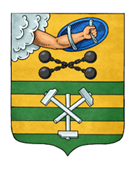 ПЕТРОЗАВОДСКИЙ ГОРОДСКОЙ СОВЕТ_______ сессия ______ созываРЕШЕНИЕот _________ № _________О внесении изменений в Решение Петрозаводского городского Совета от 23.03.2018 № 28/14-288 «Об определении специально отведенных мест иперечня помещений на территории Петрозаводского городского округа для проведения встреч депутатов с избирателями и порядка их предоставления»В целях реализации Федерального закона от 07.06.2017 № 107-ФЗ «О внесении изменений в отдельные законодательные акты Российской Федерации в части совершенствования законодательства о публичных мероприятиях», в соответствии с Федеральным законом от 08.05.1994 № 3-ФЗ «О статусе члена Совета Федерации и статусе депутата Государственной Думы Федерального Собрания Российской Федерации», Федеральным законом от 06.10.1999 № 184-ФЗ «Об общих принципах организации законодательных (представительных) и исполнительных органов государственной власти субъектов Российской Федерации», Федеральным законом от 06.10.2003 № 131-ФЗ «Об общих принципах организации местного самоуправления в Российской Федерации», Федеральным законом от 19.06.2004 № 54-ФЗ «О собраниях, митингах, демонстрациях, шествиях и пикетированиях», на основании Устава Петрозаводского городского округа Петрозаводский городской СоветРЕШИЛ:Внести изменение в приложение № 2 к Решению Петрозаводского городского Совета от 23.03.2018 г. № 28/14-288 «Об определении специально отведенных мест и перечня помещений на территории Петрозаводского городского округа для проведения встреч депутатов с избирателями и порядка их предоставления», дополнив Перечень помещений на территории Петрозаводского городского округа для проведения встреч депутатов Государственной Думы Федерального Собрания Российской Федерации, депутатов Законодательного Собрания Республики Карелия, депутатов Петрозаводского городского Совета с избирателями, следующим помещением для проведения встреч с избирателями: МУ «Городской дом культуры» (актовый зал),  г. Петрозаводск, ул. Октября, 10, с предельной вместимостью помещения 20 человек, по № округа ЗС РК 1, № округа ПГС 1.____________________________________________________________________________________________Проект подготовлен депутатами Петрозаводского городского СоветаПояснительная записка к проекту решения «О внесении изменений в Решение Петрозаводского городского Совета от 23.03.2018 № 28/14-288 «Об определении специально отведенных мест и перечня помещений на территории Петрозаводскогогородского округа для проведения встреч депутатовс избирателями и порядка их предоставления»	Настоящий проект вносится на рассмотрение сессии Петрозаводского городского Совета в целях реализации Федерального закона от 07.06.2017 № 107-ФЗ «О внесении изменений в отдельные законодательные акты Российской Федерации в части совершенствования законодательства о публичных мероприятиях», в соответствии с Федеральным законом от 08.05.1994 № 3-ФЗ «О статусе члена Совета Федерации и статусе депутата Государственной Думы Федерального Собрания Российской Федерации», Федеральным законом от 06.10.1999 № 184-ФЗ «Об общих принципах организации законодательных (представительных) и исполнительных органов государственной власти субъектов Российской Федерации», Федеральным законом от 06.10.2003 № 131-ФЗ «Об общих принципах организации местного самоуправления в Российской Федерации», Федеральным законом от 19.06.2004 № 54-ФЗ «О собраниях, митингах, демонстрациях, шествиях и пикетированиях», на основании Устава Петрозаводского городского округа.	 Данным проектом предлагается дополнить Перечень помещений на территории Петрозаводского городского округа для проведения встреч депутатов Государственной Думы Федерального Собрания Российской Федерации, депутатов Законодательного Собрания Республики Карелия, депутатов Петрозаводского городского Совета с избирателями, нежилым помещением, находящимся в собственности Петрозаводского городского округа, расположенным на территории одномандатного избирательного округа №1 для проведения выборов депутатов Законодательного Собрания Республики Карелия и одномандатного избирательного округа №1 для проведения выборов депутатов Петрозаводского городского Совета, по адресу г. Петрозаводск, ул. Октября, 10, «Городской дом культуры» с предельной вместимостью помещения 20 человек. ДепутатПетрозаводского городского Совета                                                    Д.Г. КузнецовПредседательПетрозаводского городского Совета                                   Г.П. БоднарчукГлава Петрозаводского городского округа                          И.Ю. Мирошник